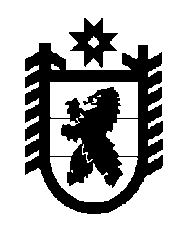 Российская Федерация Республика Карелия    РАСПОРЯЖЕНИЕГЛАВЫ РЕСПУБЛИКИ КАРЕЛИЯ	Внести в пункт 1 распоряжения Главы Республики Карелия                            от 2 февраля 2015 года № 21-р (Собрание законодательства Республики Карелия,  2015, № 2, ст. 203, 212; № 8, ст. 1521; 2016, № 7, ст. 1518) с изменениями, внесенными распоряжением Главы Республики Карелия                 от 3 июля 2018 года № 386-р, изменение, изложив абзац первый подпункта 2 в следующей редакции:	«2) заместителя Главы Республики Карелия – Руководителя Администрации Главы Республики Карелия (далее – Руководитель Администрации) или лицо, исполняющее обязанности Руководителя Администрации Главы Республики Карелия, на:».            ГлаваРеспублики Карелия                                                          А.О. Парфенчиковг. Петрозаводск23 июля 2018 года№  417-р                                                               